РЕКВИЗИТЫСанкт-Петербургское государственное бюджетное учреждение культуры «Ленинградский зоологический парк» Сокращенное наименование: СПБ ГБУК «Ленинградский зоологический парк»Адрес регистрации:197198, г.Санкт-Петербург, вн. тер. г. муниципальный округ Кронверкское, парк Александровский, д. 1, литера ААдрес для корреспонденции: 197198, г.Санкт-Петербург, вн. тер. г. муниципальный округ Кронверкское, парк Александровский, д. 1, литера Ат. (812) 232-82-60, ф. (812) 232-82-50 ОГРН 1237800033767ИНН 7813671209 КПП 781301001ОКВЭД (Основной) 91.04.1 Деятельность зоопарковДиректор - Журавлев Юрий ДмитриевичГлавный бухгалтер - Гурбанович Маргарита Витальевна 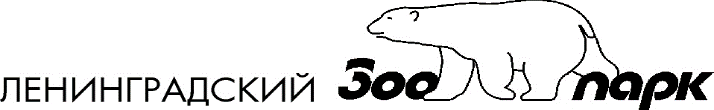 СПБ ГБУК «Ленинградский зоологический парк»197198, г.Санкт-Петербург, Александровский парк д.1, литера Ат. (812)232-82-60     ф. (812)232-82-50е-mail: info@spbzoo.ru,Интернет: www.spbzoo.ruОГРН 1237800033767ИНН 7813671209 КПП 781301001